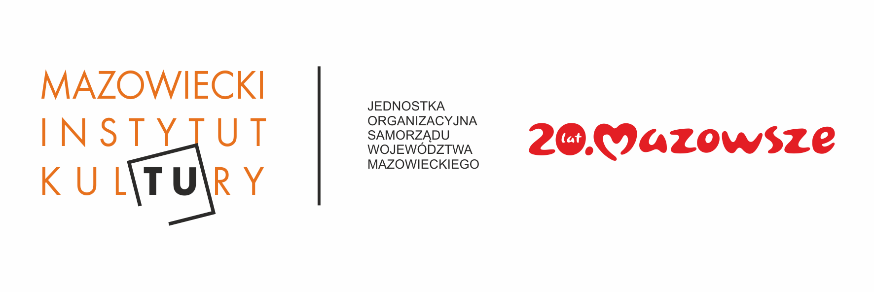 Filharmonia w WęgrowieKoncert z cyklu Mazowsze w Koronie
Na skrzydłach pieśni, Magdalena Schabowska (sopran) 
i Orkiestra Kameralna Filharmonii Narodowej
Węgrów, 6 października, niedziela, godz. 19:00, Bazylika Mniejsza pw. Wniebowzięcia NMP
Mazowsze w Koronie wpisuje się w program obchodów Roku Stanisława Moniuszki, ustanowionego z okazji 200. rocznicy urodzin wielkiego polskiego kompozytora. Ostatni koncert tegorocznego cyklu, zatytułowany Na skrzydłach pieśni, odbędzie się 6 października o godz. 19:00 w Bazylice Mniejszej pw. Wniebowzięcia NMP w Węgrowie. Wystąpi solistka Magdalena Schabowska i Orkiestra Kameralna Filharmonii Narodowej pod kierownictwem artystycznym Jana Lewtaka. Artyści zaprezentują dzieła Stanisława Moniuszki, Fryderyka Chopina i Michała Kleofasa Ogińskiego. Wstęp wolny.Koncert Na skrzydłach pieśni w Węgrowie, który odbędzie się 6 października o godz. 19:00 w Bazylice Mniejszej pw. Wniebowzięcia NMP, to kolejny już w tym sezonie Mazowsza w Koronie występ zespołu Filharmonii Narodowej. To również ostatni koncert tegorocznego cyklu. Tym razem dla mazowieckiej publiczności zagra Orkiestra Kameralna Filharmonii pod kierownictwem artystycznym Jan Lewtaka. Zaśpiewa solistka Chóru Filharmonii Narodowej Magdalena Schabowska (sopran). Zabrzmi m.in. Polonez A-dur Fryderyka Chopina, słynny Polonez a-moll Pożegnanie ojczyzny Michała Kleofasa Ogińskiego i kilka utworów Stanisława Moniuszki, takich jak: Polonez z opery Hrabina, Mazur z opery Halka czy pieśń Znasz li ten kraj.Orkiestra Kameralna Filharmonii Narodowej to zespół nawiązujący do wieloletniej i bogatej tradycji uprawiania kameralistyki przez artystów wywodzących się z Filharmonii Warszawskiej. Zespół w obecnym kształcie powołano z okazji 100-lecia Filharmonii w Warszawie. Tworzą go czołowi instrumentaliści Filharmonii Narodowej, wśród nich członkowie byłego zespołu Karola Teutscha. Kierownikiem artystycznym jest Jan Lewtak – absolwent Akademii Muzycznej im. F. Chopina w Warszawie w klasie skrzypiec Zenona Brzewskiego i Mirosława Ławrynowicza, laureat konkursów skrzypcowych i nagrody Komitetu ds. Radia i Telewizji, artysta o bogatym dorobku solowym i kameralnym.Mazowsze w Koronie jest projektem Mazowieckiego Instytutu Kultury. Tegoroczna edycja wpisuje się w obchody Roku Stanisława Moniuszki na Mazowszu. Ideą Mazowsza w Koronie od samego początku jest prezentacja szczególnego, pieczołowicie dobranego repertuaru w wykonaniu wybitnych artystów. Ma to jednak miejsce nie w specjalnie do tego przeznaczonych salach koncertowych, ale w wiekowych naznaczonych historią zabytkach architektury Mazowsza. W ciągu piętnastu dotychczasowych edycji odbyło się ponad 160 koncertów symfonicznych i kameralnych, z udziałem wybitnych solistów, czołowych polskich zespołów muzyki dawnej, zespołów kameralnych, znakomitych orkiestr symfonicznych i kameralnych oraz chórów.Szczegółowe informacje na: www.mazowszewkoronie.pl oraz www.mik.waw.pl Współorganizatorzy koncertu w Węgrowie: Miasto Węgrów, Węgrowski Ośrodek Kultury i Parafia Rzymskokatolicka pw. Wniebowzięcia NMP w WęgrowieKontakt dla mediów: 
Radosław Lubiak, Dział Marketingu i Promocji MIK
T: 22 586 42 24
M: 601 668 875
@: r.lubiak@mik.waw.pl